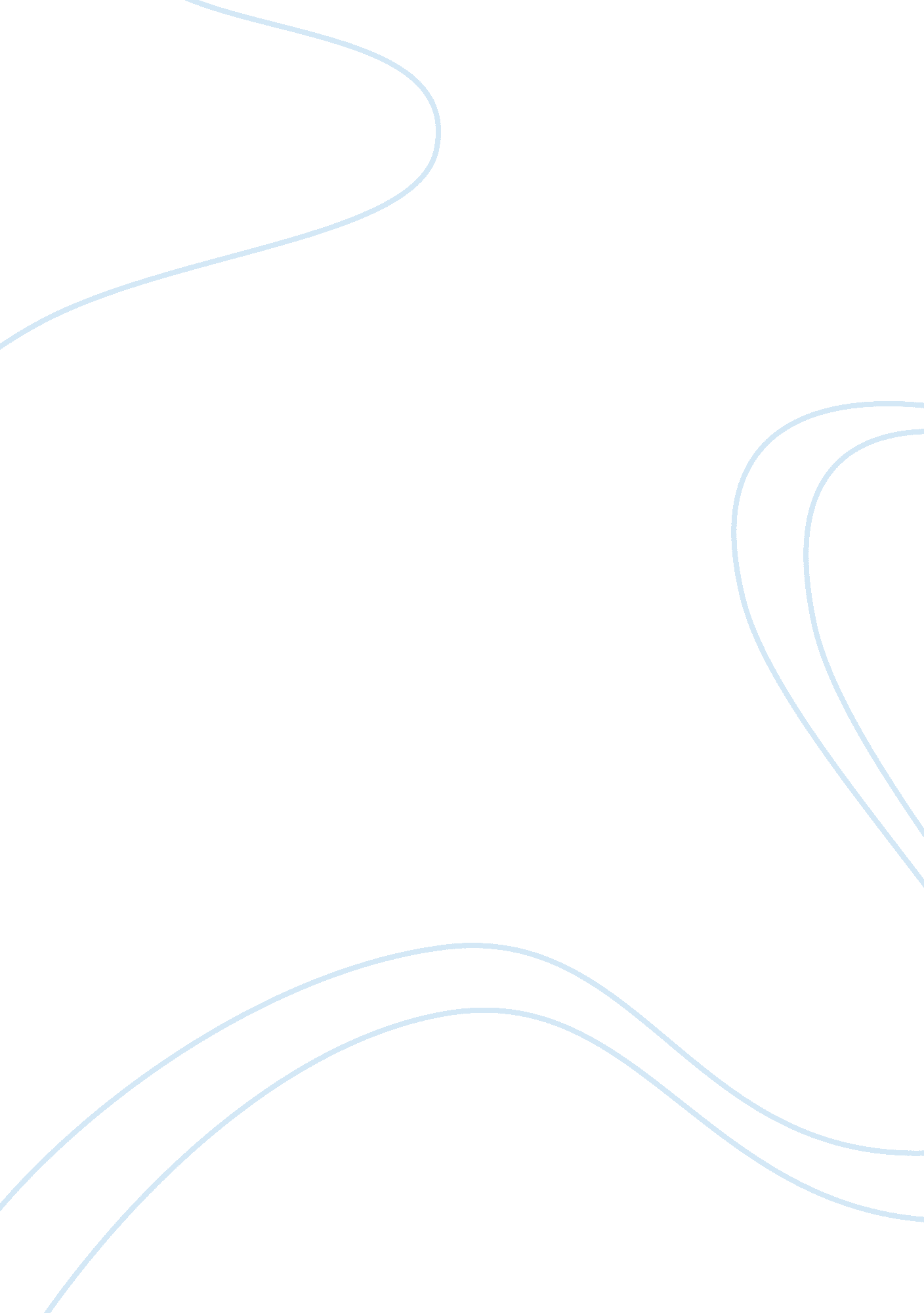 Driving under the influence essayLife, Friendship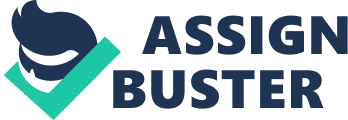 Driving a vehicle while under the influence of alcohol is one of the most dangerous things you can do. There is research evidence to show that driving performance and reaction times are seriously affected by alcohol. In California the state law is . 08% BAL. It is not only dangerous for you but it is also dangerous to your passangers, other vehicle, and pedestrians. There are so many consiqunces when it comes to getting a DUI. You can loose your drivers licence for a long period of time, go to prison for murder if there was anyone killed because of it, it can also lead you to loose your job if your job included driving. Having a DUI can also cause a person to have trouble looking for a job. There are so many different cases when it comes to getting a DUI. The lost of drivers licence is a big issue when a DUI is issued. A person is intitled to have a judge hearing when there licence is suspended or revoked. They have ten days to scedrule a hearing, it is your responsiblilty to make that hearing. Make sure to send out all nessesary paperwork in the mail. If the judge decides to keep your licence they have the right to. The minimum time to have your licence suspended is one year. There is paperwork to fill out if you really need your licence for family reasons or mabe school and work. If the jugde grants you a temporay restricted licence you would only be able to drive to and from work and school. Getting a DUI can change your driving privlages real fast. There are so many causes when reciving a DUI, but the worst cause is killing an inocent person such as; an inocent person or another driver also inocent. If the incedent happens you could pretty much loose your life. DUI murders are really serious now a days. A person can spend life in prison depending how bad the incendent was. In just one night of having a good time with friends and partying can lead to a 2 night your life ends and your whole life to change. Also it could change the life of inocent people. If your job includes driving such as a truck driver or a pizza delivery having a DUI can cause you to loose your job and also be very hard to find another job. DUI are concidered really bad in the state of california and they are getting really stricked about them. On a future application you would have to report that you have a DUI and employers might not like that. Its very hard to find job. A DUI can stay on your record for up to seven years. Driving under the influence is a real serious crime. Its not worth risking yours and other inocent peoples lives. Its not worth loosing your licence and or job. Its illigal to drive under the influence in all states. Having a desenated driver is one of the smartest and intellegent thing to do. Before you drink always think about other people and how you could effect there lifes and yours aswell. 